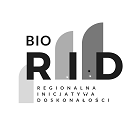 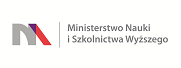 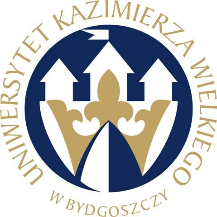 UNIWERSYTET KAZIMIERZA WIELKIEGOW BYDGOSZCZYul. Chodkiewicza 30, 85 – 064 Bydgoszcz, tel. 052 341 91 00 fax. 052 360 82 06NIP 5542647568 REGON 340057695www.ukw.edu.plUKW/DZP-282-ZO-B-24/2020	Bydgoszcz, dn. 10.07.2020 r.Odpowiedź na pytanie WykonawcyDotyczy: Zapytania ofertowego pn. „Dostawa odczynników i materiałów zużywalnych”.	Uniwersytet Kazimierza Wielkiego w Bydgoszczy uprzejmie informuje, że 
w postępowaniu pn. „Dostawa odczynników i materiałów zużywalnych” w dniu 09-07-2020 r. wpłynęło zapytania o następującej treści:Pytanie 1:  Dot. części nr 1 Poz. nr 2 – produkt o numerze kat. A6636-10MG obecnie nie może być sprowadzony dla Państwa ze względu na zaostrzenie przepisów dot. sprzedaży toksyn. Czy Zamawiający wyrazi zgodę na zaoferowanie produktu zamiennego o numerze kat. A9887-1MG lub A0138-1MG w opakowaniu 1mg?OdpowiedźZamawiający wyraża zgodę na zaoferowany produkt zamienny o numerze kat. A9887-1MG lub A0138-1MG w opakowaniu 1mg.Pytanie 2:  Dot. części nr 1Poz.9 – produkt o numerze kat. 34137-2ML jest obecnie wycofywany z oferty i niedostępny już w magazynach . Czy Zamawiający wyrazi zgodę na zaoferowanie innego produktu o numerze kat.  T4138-1MG w opakowaniu 1mg?OdpowiedźZamawiający wyraża zgodę na zaoferowany produkt zamienny o numerze kat.  T4138-1MG w opakowaniu 1mgJednocześnie Zamawiający informuje, iż dokona modyfikacji opisu przedmiotu zamówienia w części 1 poz. 2 Aflatoxin B2 numerze kat. A9887-1MG; 
	      poz. 9 HT-2 Toxin numerze kat.  T4138-1MG; 
	      poz. 24  Aflatoxin G1 numerze kat A0138-1MG. Zmodyfikowana treść przedmiotu zamówienia, załącznik nr. 2 zapytania ofertowego stanowi załącznik do niniejszego pisma.Kanclerz UKW mgr Renata Malak